Технологическая карта внеклассного занятия для 2 класса, 7.2 вида на тему «Нахождение неизвестного вычитаемого»Тип урока:закреплениеАвторы УМК:М. И. Моро, Ю. М. Колягина, М. А. Бантовой, Г. В. Бельтюковой, С. И. Волковой, С. В. СтепановойЦели урока:Образовательные: повторить и закрепить правила нахождения неизвестного вычитаемого.Коррекционные: развитие логического мышления посредством выполнения математических упражнений на сложение и вычитание.Воспитательные: способствовать проявлению у обучающихся дисциплинированности, последовательности и настойчивости в выполнении учебных и учебно-трудовых заданий.Планируемые образовательные результаты (личностные, метапредметные, предметные):Использовать логические действия на наглядном, доступном вербальном материале, основе практической деятельности в соответствии с индивидуальными возможностями; слушать собеседника, вступать в диалоги поддерживать его, аргументировать свою позицию.Оборудование:Раздаточный и демонстративный материал: карточки с компонентамиХОД  ЗАНЯТИЯХОД  ЗАНЯТИЯХОД  ЗАНЯТИЯХОД  ЗАНЯТИЯ№Этапы занятияДеятельность учителя – дефектолога Деятельность обучающихся1.Организационный момент Цель: проверить  готовность ребёнка к  работе,  организовать включение учащегося в процесс  занятия.(0,5 мин)Учитель организует  начало занятия.Проверка готовности к занятию.Проверка порядка на парте. 2.Пальчиковая гимнастика(1 мин)Пальчики здороваются, кулак – ребро – ладонь.Выполняют упражнения3.Работа по теме занятияЗадание 1.(4 мин)(определить математические действия по компонентам: Делимое: делитель = частноеПервый множитель *второй множитель =произведение.Первое слагаемое + второе слагаемое = сумма.Уменьшаемое – вычитаемое = разность.Математическая разминка (примеры записаны на доске):26+15                            48-1912+7                             32-5Выполняет устные  инструкции.Считают примеры на доске4.Задание 2.(10 мин)Вставь пропущенные знаки действий.        7 * 8 = 15                54 * 4 = 50        12 * 4 = 8                30 * 20 =50        10 * 5 = 15                6 * 50 = 56        14 * 5 = 9                100 * 10 = 90Самопроверка по эталону.Как вы думаете, чем мы сегодня будем заниматься?Формулирование правила на нахождения неизвестного слагаемого: Чтобы найти неизвестное слагаемое нужно от суммы вычесть известное слагаемое.Решают примеры, выполняют самопроверку.Отвечают на вопрос.5.Задание 3.( 5 мин.)Работа в парах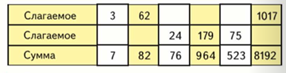 Выполняет   задание, рассуждает, аргументирует  свой ответ.6.Физминутка.Цель: осуществлять профилактику зрительного и мышечного переутомления. ( 3 мин.)Обучающая структура «Тим Чир» (упражнения для поднятия духа «Наоборот»Дети встают, выходят из-за стола и выполняют действия, противоположные действиям, которые выполнит взрослый:опустить руки - поднять;открыть рот - закрыть;согнуть руки - распрямить и т. д.Выполняет устные  инструкции.7.Задание 4. (15 мин)Решение уравнений:Х+37=64        27+Х=52-1842+Х=80        Х+21=120:3ВзаимопроверкаРешают уравнения, выполняют взаимопроверку8.Подведение итогов занятия(1 мин)Цель: подвести итог занятия, проанализировать работу учащегося на занятии.– Ребята, какие навыки мы  закрепляли на занятии? (решали уравнения). – Каким правилом пользовались? (Если из суммы вычесть одно из слагаемых, то получится другое слагаемое).Самооценка учащимся своей деятельности.9.Рефлексия(0, 5 мин)Цель: рефлексия настроения и эмоционального состояния.Предлагает поделиться своими впечатлениями от занятияВысказывают впечатление от занятия.